GIẢI BÀI CHÍNH TẢ NGHE VIẾTHŨ BẠC CỦA NGƯỜI CHACâu 2 (trang 123 sgk Tiếng Việt 3): Điền ui hay uôiĐáp Án:– Mũi dao, con muỗi– Hạt muối, múi bưởi– Núi lửa, nuôi nấng– Tuổi trẻ, tủi thânCâu 3 (trang 124 sgk Tiếng Việt 3): Tìm các từ :Đáp Án:a) Chứa tiếng bắt đầu bằng s hoặc x, có nghĩa như sau :– Còn lại một chút do quên → sót– Món ăn bằng gạo nếp đồ chín → xôi– Trái nghĩa với tối → sángb) Chứa tiếng có vần ấc hay ất, có nghĩa như sau :– Chất lỏng, ngọt màu vàng óng do ong làm ra → mật ong– Vị trí trên hết trong xếp hạng → nhất– Một loại quả chín, ruột đỏ, dùng thổi xôi → gấc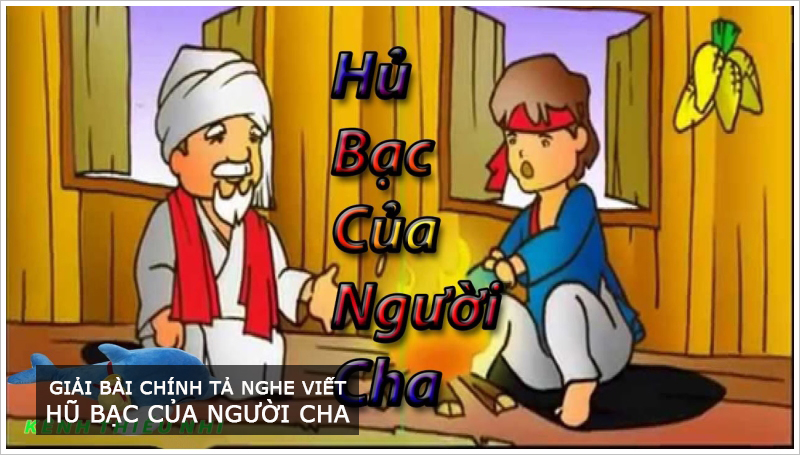 